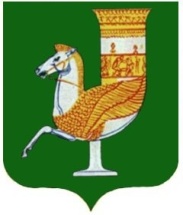 П  О  С  Т  А  Н  О  В  Л  Е  Н  И  Е   АДМИНИСТРАЦИИ   МУНИЦИПАЛЬНОГО  ОБРАЗОВАНИЯ «КРАСНОГВАРДЕЙСКИЙ  РАЙОН»От 13.08.2021г.  № 644с. КрасногвардейскоеО внесении изменений и дополнений в постановление администрации муниципального образования «Красногвардейский район» от 3 октября 2017 г. № 650 «Об утверждении административного регламента предоставления муниципальной услуги «Выдача разрешений на использование земель или земельных участков без предоставления земельных участков и установления сервитута, публичного сервитута»В целях приведения в соответствие с действующим законодательством нормативных правовых актов администрации МО «Красногвардейский район», руководствуясь постановлением администрации МО «Красногвардейский район» № 583 от 10.10.2011 г. «О разработке и утверждении административных регламентов исполнения муниципальных функций и административных регламентов предоставления муниципальных услуг», Уставом МО «Красногвардейский район»ПОСТАНОВЛЯЮ:1. Внести в постановление администрации муниципального образования «Красногвардейский район» от 3 октября 2017 г. № 650 «Об утверждении административного регламента предоставления муниципальной услуги «Выдача разрешений на использование земель или земельных участков без предоставления земельных участков и установления сервитута, публичного сервитута» (далее - Регламент) следующие дополнения: 1.1. Пункт 1.3. раздела 1. Регламента исключить.1.2. Раздел 4. Регламента изложить в следующей редакции:  «4. Формы контроля за исполнением Административного регламента1. Порядок осуществления текущего контроля за соблюдением и исполнением положений Административного регламента и иных нормативных правовых актов, устанавливающих требования к предоставлению муниципальной услуги, а также принятием ими решений1.1. Контроль за соблюдением последовательности действий, определенных административными процедурами, полнотой и качеством предоставления муниципальной услуги, принятием решений заместителем председателя, Комиссией по исполнению настоящего Административного регламента осуществляется Главой МО «Красногвардейский район».2. Порядок и периодичность осуществления плановых и внеплановых проверок полноты и качества предоставления муниципальной услуги, в том числе порядок и формы контроля за полнотой и качеством предоставления муниципальной услуги 2.1.  Проверка полноты и качества предоставления муниципальной услуги включает в себя проведение проверок, выявление и устранение нарушений порядка и сроков предоставления услуги.2.2. Контроль за предоставлением муниципальной услуги осуществляется путем проведения:плановых проверок соблюдения и исполнения уполномоченным лицом положений настоящего Административного регламента, иных документов, регламентирующих деятельность по предоставлению муниципальной услуги;внеплановых проверок соблюдения и исполнения заместителем председателя, Комиссией положений настоящего Административного регламента, осуществляемых по обращениям заявителей, по поручениям Главы МО «Красногвардейский район», на основании документов и сведений, указывающих на нарушения настоящего Административного регламента.2.3. Плановые проверки полноты и качества предоставления муниципальной услуги проводятся первым заместителем главы администрации МО «Красногвардейский район».2.4. Внеплановые проверки проводятся рабочей группой, состав которой утверждается распоряжением администрации МО «Красногвардейский район».2.5. В ходе плановых и внеплановых проверок проверяется:знание заместителем председателя требований настоящего Административного регламента, нормативных правовых актов, устанавливающих требования к предоставлению муниципальной услуги;соблюдение заместителем председателя, Комиссией сроков и последовательности предоставления административных процедур;правильность и своевременность информирования заявителей об изменении административных процедур, предусмотренных настоящим Административным регламентом;устранение нарушений и недостатков, выявленных в ходе предыдущих проверок.3. Ответственность должностных лиц органа, предоставляющего муниципальную услугу, за решения и действия (бездействие), принимаемые (осуществляемые) в ходе предоставления муниципальной услуги 3.1 Заместитель председателя за несоблюдение сроков и порядка предоставления каждой административной процедуры, указанной в настоящем Административном регламенте, неисполнение или ненадлежащие исполнение требований настоящего Административного регламента, привлекается к дисциплинарной ответственности, а также несет гражданско-правовую, административную и уголовную ответственность в порядке, установленном федеральными законами.4. Положения характеризующие требования к порядку и формам контроля за предоставлением муниципальной услуги, в том числе со стороны граждан их объединений и организаций4.1. Граждане, их объединения и организации могут контролировать предоставление муниципальной  услуги путем получения информации по телефону, по обращениям, поданным в письменном виде, электронной почте, 4.2. Основные положения, характеризующие требования к порядку и формам контроля за исполнением настоящего регламента, в том числе со стороны граждан, их объединений и организаций, устанавливаются и определяются в соответствии с федеральными законами, а также иными нормативными правовыми актами Российской Федерации.4.3. Порядок и формы контроля за предоставлением муниципальной услуги должны отвечать требованиям непрерывности и действенности.».1.3. Раздел 5. Регламента изложить в следующей редакции: «5. Досудебный (внесудебный) порядок обжалования решений и действий (бездействия) администрации, предоставляющих муниципальную услугу, а также их должностных лиц1. Информация о праве граждан (представителей) на досудебное (внесудебное) обжалование действий (бездействия) и (или) решений, принятых (осуществленных) в ходе предоставления муниципальной услуги1.1.Заявитель может обратиться с жалобой на решения и действия (бездействие) администрации, должностных лиц, муниципальных служащих администрации, участвующих в предоставлении муниципальной услуги (далее соответственно - должностные лица, жалоба), в досудебном (внесудебном) и судебном порядке.2. Органы муниципальной власти, организации и уполномоченные на рассмотрение жалобы лица, которым может быть направлена жалоба гражданина в досудебном (внесудебном) порядке2.1. В досудебном (внесудебном) порядке заявитель имеет право обратиться с жалобой в письменной форме на бумажном носителе или в электронной форме в администрацию МО «Красногвардейский район», многофункциональный центр публично-правового образования, являющийся учредителем многофункционального центра (далее - учредитель многофункционального центра):к главе МО «Красногвардейский район» - на действия специалистов отдела, начальников управлений и отделов, управляющего делами администрации района - начальника общего отдела, заместителей главы администрациик руководителю многофункционального центра - на решение и действие (бездействие) работника многофункционального центра;к учредителю многофункционального центра или должностному лицу, уполномоченному нормативным правовым актом субъекта Российской Федерации, - на решение и действие (бездействие) многофункционального центра.3. Способы информирования гражданина о порядке подачи и рассмотрения жалобы, в том числе с использованием Единого портала3.1. Информация о порядке подачи и рассмотрения жалобы размещается на информационных стендах в местах предоставления муниципальных услуг, на сайте администрации, Едином портале, а также предоставляется в устной форме по телефону и (или) на личном приеме либо в письменной форме почтовым отправлением или электронным сообщением по адресу, указанному гражданином (представителем).4. Перечень нормативных правовых актов, регулирующих порядок досудебного (внесудебного) обжалования решений и действий (бездействия) органа, предоставляющего муниципальную услугу, а также должностных лиц4.1. Порядок досудебного (внесудебного) обжалования решений и действий (бездействия)  администрации, а также должностных лиц, предоставляющего муниципальную услугу, а также его должностных лиц регулируется: - Федеральным законом от 27 июля 2010 г. №  210-ФЗ «Об организации предоставления государственных и муниципальных услуг»;- Постановлением Правительства Российской Федерации от 20 ноября 2012 г. № 1198 «О федеральной муниципальной информационной системе, обеспечивающей процесс досудебного (внесудебного) обжалования решений и действий (бездействия), совершенных при предоставлении государственных и муниципальных услуг».4.2. Информация о праве граждан на досудебное (внесудебное) обжалование действий (бездействия) и (или) решений, принятых (осуществленных) в ходе предоставления муниципальной услуги администрацией, многофункциональными центрами, а также работниками многофункциональных центров, об органах, организациях и лицах, уполномоченных на рассмотрение жалобы, направленной в досудебном (внесудебном) порядке, способах информирования граждан о порядке подачи и рассмотрения жалобы, в том числе с использованием Единого портала, а также перечне нормативных правовых актов, регулирующих порядок досудебного (внесудебного) обжалования решений и действий (бездействия) должностных лиц, многофункциональных центров, а также работников многофункциональных центров, подлежит обязательному размещению на Едином портале.».1.4. Дополнить Регламент разделом 6. следующего содержания:«6. Особенности выполнения административных процедур (действий) в многофункциональных центрах1.Исчерпывающий перечень административных процедур, выполняемых многофункциональными центрами1.1. Предоставление муниципальной услуги многофункциональным центром включает в себя следующие административные процедуры:информирование граждан о порядке предоставления муниципальной услуги в многофункциональном центре, о ходе предоставления муниципальной услуги, по иным вопросам, связанным с предоставлением муниципальной услуги, а также консультирование граждан о порядке предоставления муниципальной услуги в многофункциональном центре;прием заявления гражданина и иных документов, необходимых для предоставления муниципальной услуги;формирование и направление многофункциональным центром межведомственного запроса в органы, предоставляющие муниципальные услуги, в иные органы муниципальной власти, органы местного самоуправления и организации, участвующие в предоставлении муниципальных услуг;выдача гражданину результата предоставления муниципальной услуги, в том числе выдача документов на бумажном носителе, подтверждающих содержание электронных документов, направленных в многофункциональный центр по результатам предоставления муниципальной услуги Комиссией, а также выдача документов, включая составление на бумажном носителе и заверение выписок из информационных систем органов, предоставляющих муниципальную услуги;действия, необходимые для предоставления муниципальной услуги, в том числе связанные с проверкой действительности усиленной квалифицированной электронной подписи заявителя, использованной при обращении за получением муниципальной услуги, а также с установлением перечня средств удостоверяющих центров, которые допускаются для использования в целях обеспечения указанной проверки и определяются на основании утверждаемой органом, предоставляющим муниципальную услугу, по согласованию с Федеральной службой безопасности Российской Федерации модели угроз безопасности информации в информационной системе, используемой в целях приема обращений за получением муниципальной услуги и (или) предоставления такой услуги в соответствии с пунктом 15 Правил разработки и утверждения административных регламентов предоставления государственных услуг, утвержденных постановлением Правительства Российской Федерации от 16 мая 2011 г. № 373 «О разработке и утверждении административных регламентов осуществления государственного контроля (надзора) и административных регламентов предоставления государственных услуг».2.Административная процедура по информированию гражданина о порядке предоставления муниципальной услуги в многофункциональном центре, о ходе выполнения запроса о предоставлении муниципальной услуги, по иным вопросам, связанным с предоставлением муниципальной услуги, а также консультирование заявителя о порядке предоставления муниципальной услуги в многофункциональном центре2.1.Информирование граждан о порядке предоставления муниципальной услуги в многофункциональном центре о ходе предоставления муниципальной услуги, указанной в том числе в комплексном запросе, или о готовности документов, являющихся результатом предоставления муниципальной услуги, указанной в том числе в комплексном запросе, осуществляется:в ходе личного приема;по телефону;по электронной почте.2.2. В случае обращения гражданина в многофункциональный центр с запросом о результате предоставления муниципальной услуги посредством электронной почты многофункциональный центр направляет ответ заявителю не позднее рабочего дня, следующего за днем получения многофункциональным центром указанного запроса.3.Административная процедура по приему многофункциональным центром заявления о предоставлении муниципальной услуги и иных документов, необходимых для предоставления муниципальной услуги3.1. Основанием для начала административной процедуры является личное обращение гражданина с заявлением и документами, необходимыми для предоставления муниципальной услуги, в любой многофункциональный центр в пределах территории Российской Федерации по выбору гражданина независимо от его места жительства, места пребывания, места фактического проживания в случае, если между администрацией МО «Красногвардейский район», и многофункциональным центром заключено соглашение о взаимодействии и подача указанного заявления предусмотрена перечнем государственных и муниципальных услуг, предоставляемых в многофункциональном центре предусмотренным соглашением.В случае подачи заявления и документов, необходимых для предоставления муниципальной услуги, обязанность по представлению которых возложена на гражданина, через многофункциональный центр днем обращения за предоставлением муниципальной услуги считается дата приема заявления многофункциональным центром.3.1. С учетом требований предоставления муниципальных услуг многофункциональным центром, предусмотренных постановлением Правительства Российской Федерации от 22 декабря 2012 г. № 1376 «Об утверждении Правил организации деятельности многофункциональных центров предоставления государственных и муниципальных услуг», заявление, составленное на основании комплексного запроса, а также сведения, документы и информация, необходимые для предоставления муниципальной услуги, могут быть направлены многофункциональным центром в Комиссию в электронной форме по защищенным каналам связи, заверенные усиленной квалифицированной электронной подписью. При этом оригиналы названных заявлений и документов на бумажных носителях в Комиссию не представляются.3.2. Заявление, составленное на основании комплексного запроса, должно быть подписано уполномоченным работником многофункционального центра, скреплено печатью многофункционального центра.Одновременно с комплексным запросом гражданин подает в многофункциональный центр сведения, документы и (или) информацию, необходимые для предоставления государственных и (или) муниципальных услуг, указанных в комплексном запросе, за исключением документов, на которые распространяется требование пункта 2 части 1 статьи 7 Федерального закона от 27 июля 2007 г. № 210-ФЗ, а также сведений, документов и (или) информации, которые у гражданина отсутствуют и должны быть получены по результатам предоставления иных указанных в комплексном запросе государственных и (или) муниципальных услуг.Заявления, составленные на основании комплексного запроса, а также сведения, документы и информация, необходимые для предоставления муниципальной услуги, направляются в Комиссию с приложением заверенной многофункциональным центром копии комплексного запроса.4.Административная процедура по формированию и направлению многофункциональным центром межведомственного запроса в органы, предоставляющие муниципальные услуги, в иные органы муниципальной власти, органы местного самоуправления и организации, участвующие в предоставлении муниципальных услуг4.1. Формирование и направление межведомственного запроса многофункциональным центром при предоставлении муниципальной услуги в органы, предоставляющие государственные услуги, в иные органы муниципальной власти, органы местного самоуправления и организации, участвующие в предоставлении государственных услуг, не осуществляется.5.Административная процедура по выдаче гражданину результата предоставления муниципальной услуги, в том числе выдаче документов на бумажном носителе, подтверждающих содержание электронных документов, направленных в многофункциональный центр по результатам предоставления муниципальной услуги, а также выдача документов, включая составление на бумажном носителе и заверение выписок из информационной системы5.1. При обращении гражданина за результатом предоставления муниципальной услуги работник многофункционального центра посредством системы межведомственного электронного взаимодействия формирует межведомственный запрос и в режиме реального времени получает ответ, распечатывает результат предоставления муниципальной услуги, ставит штамп многофункционального центра и печать, заверяет подписью с ее расшифровкой. Вручает результат предоставления муниципальной услуги гражданину (представителю гражданина).».2.  Опубликовать настоящее постановление в газете Красногвардейского района «Дружба» и разместить на официальном сайте в сети «Интернет» администрации муниципального образования «Красногвардейский район».3. Контроль за исполнением данного постановления возложить на отдел земельно-имущественных    отношений    администрации    МО «Красногвардейский район».4.  Настоящее постановление вступает в силу с момента его опубликования.Глава МО «Красногвардейский   район»				                 Т.И. Губжоков